	      Curriculum Vitaek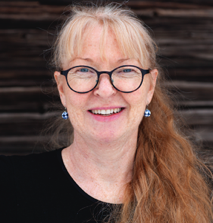 Annie Lindgren  660818           			                                             Fabriksvägen 15 E                                                                                                      
hemsida: annielindgren.se                     	                   	     	                   662 95 Fengersfors
e-post: annielindgren@yahoo.se                                                                  mobil: 0046  (0)708 159466
Instagram: Tant AnnieSeparatutställningar2020	Konsthantverkarna i Örebro2019	Galleri Not Quite, Fengersfors2016  	Galleri Strand, Slottsbron2016	Smöga Kammarmusikfestival, Årjäng2015 	Länsmansgården, Sunne2014	Galleri Krokstad Herrgård  2012	Värmlands museum, Karlstad2011 	Galleri Not Quite Fengersfors 2011 	Konstfrämjandet Bergvik, Karlstad2010 	Kärleksutopi, Not Quite, Fengersfors2009	Galleri Strand, Slottsbron2008	Göteborgs Konstförening, Göteborg2006  	Tanten på tapeten, Not Quite, Fengersfors 
2005	Förgängligt, Konsthantverkarna, Örebro
2004	Personligheter, Värmlands konsthantverkare, Karlstad                                     2004 	Tallriksmetamorfoser, Biblioteket, Årjäng                                                                             
Grupputställningar2020	Not Quite, Fengersfors2019	”ONDA” Centrostudio, Tolfa, Italien2019	Höstsalongen Värmlands museum, Karlstad2019	Vetlanda konstförening, Vetlanda2019	Mariestads konstförening, Mariestad2018	Rackstadsmuseum, Arvika2018	”Not Quite Our Land” Konsthallen, Åmål2018	”Fosterland” Fengersfors2017 	”Art is Food”,  Tolfa Italien2017	Bryggeriet i Nora 2017 	Epifytiska sällskapet på Botaniska trädgården, Göteborg2016 	Kaolin, Stockholm2015	Höstsalongen Värmlands museum, Karlstad2015	Not Quite  2015 Fengersfors  2014	Höstsalongen Värmlands museum, Karlstad2014  	Not Quite 2014, Fengersfors2014   	Arvika Konsthall2013  	Väskan i Konsten, Hammarö2013 	Höstsalong, Kristinehamns konstmuseum 2013 	Not Quite Way, Fengersfors2012 	Konstfrämjandet,Karlstad2012    	Ebelingmuseet, Torshälla2011     	Höstsalongen Värmlands museum, Karlstad2011 	We went to India, Not Quite , Fengersfors2010	Höstsalongen Rackstadsmuseum, Arvika2010 	Konsthantverkarna, Stockholm2009 	Kalas, Värmlands museum, Karlstad2009	Höstsalong, Kristinehamns konstmuseum2009	Vind och vatten Arvika Konsthall2008	Not Quite2007 	TRIENNALE 07 Keramikk og Glass, Oslo Norge2007        	Åkerby skulpturpark, Nora2007	Något närt något kärt, Borderart Norge /Sverige2007	Döden dö, Stockholms Stadsmuseum2006	Höstsalongen, Värmlans museum, Karlstad2006	Åkerby skulpturpark, Nora2005	Galleri Ramsalt, Lindesnes Norge
2004	1300 grader, Galleri Smia, Kristiansand Norge 2004	Vedholmen Galleri, Os Norge 2004	Hovedfagsutstilling 2004, Kunstindustrimuseet, Bergen Norge 
2002	Galleri Fisk , Bergen Norge 
2000	X small, Galleri TEMP, Bergen Norge 
2000	”Vanitas Vanitatis - Sverige bjuder till bords”  Värmlands museum, Karlstad                                         
1999	”Vanitas Vanitatis – Schweden bitte zu Tisch” Museum Lützen, Tyskland                     
1999	Örebro länsmuseum                                                                                                  
 Utbildning2012	HDK i Göteborg, Konst i det offentliga rummet2004-2005	Lärarhøgskolen i Telemark NORGE, PPU inriktning design, konst och hantverk
2002-2004	Kunsthøgskolen i Bergen NORGE, Master                                                                                      
1999-2002	Kunsthøgskolen i Bergen NORGE, Kandidat                                                                                                       
Inköpt av2016  	Handelsbakens konstförening, Stockholm2014 	Värmlands konstförening2014 	Säffle kommun2013	Kristinehamns kommun2011   	Karlstads kommun 2010 	Röhsska museet Göteborg2009	Säffle konstförening2008	Göteborgs kommun2005	Oslo Statsbibliotek2005	Akershus Kunstnersenter
2004	SAK, Sveriges Allmänna Konstförening                                                       
2001/2004 	Statoil                                                                               
2002/2004	Statoil                                                                               
2002/2004	Bergens TidendeStipendier2012 	Åke Nermans minne, Värmlands Konstnärsförbund1999	Karlstad kulturnämdens resestipendium Medlem i KRO/KIFNK- NorgeNot QuiteArvika konsthantverk Värmlands konstnärsförbundDalslands konstnärsförbund KC mittArtist in recidens2014 	Krokstad Herrgård, Säffle2010 	MAKANE, Udaipor INDIEN